Publicado en Madrid el 04/07/2018 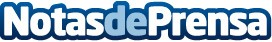 FECE rechaza rotundamente la posibilidad de que CAIXABANK abra tiendas de electrodomésticosA raíz de las informaciones aparecidas en algunos medios de comunicación, FECE (Federación Española de Comerciantes de Electrodomésticos) muestra su asombro ante la afirmación de que CAIXABANK ha abierto una tienda en Málaga para vender electrodomésticosDatos de contacto:ISABEL TIERRASECA917818090Nota de prensa publicada en: https://www.notasdeprensa.es/fece-rechaza-rotundamente-la-posibilidad-de Categorias: Nacional Finanzas Marketing Consumo Electrodomésticos http://www.notasdeprensa.es